 Весёлая Масленица в детском саду!От души вас поздравляем,
И сердечно приглашаем:
Все заботы бросьте,
Приходите в гости,
Прямо к нашему крыльцу,
К нам на Масленицу…      Масленица - это встреча Весны и проводы Зимы, озорной и веселый праздник. Весна несет в себе жизнь, пробуждение природы, солнечный свет и тепло.       11 марта, в детском саду «Берёзка», голос весёлого зазывалы пригласил всех   на улицу.  Дети проводили Зиму и попрощались с ней до следующего года. А для Весны они водили хороводы, исполнили задорный народный танец, играли в веселые игры  Традиционно праздник закончился поеданием вкусных и ароматных блинов, которые с любовью приготовили повара детского сада.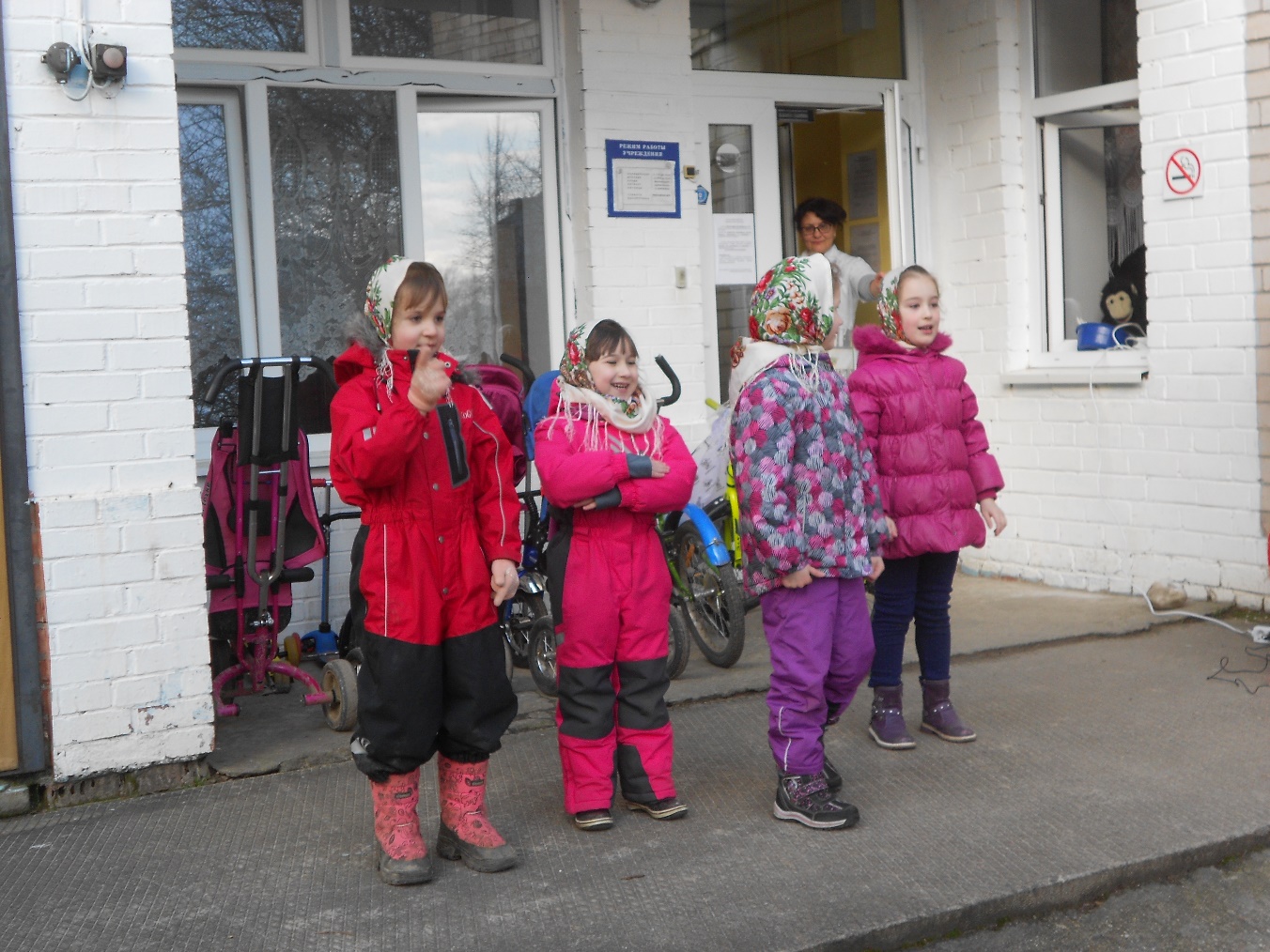 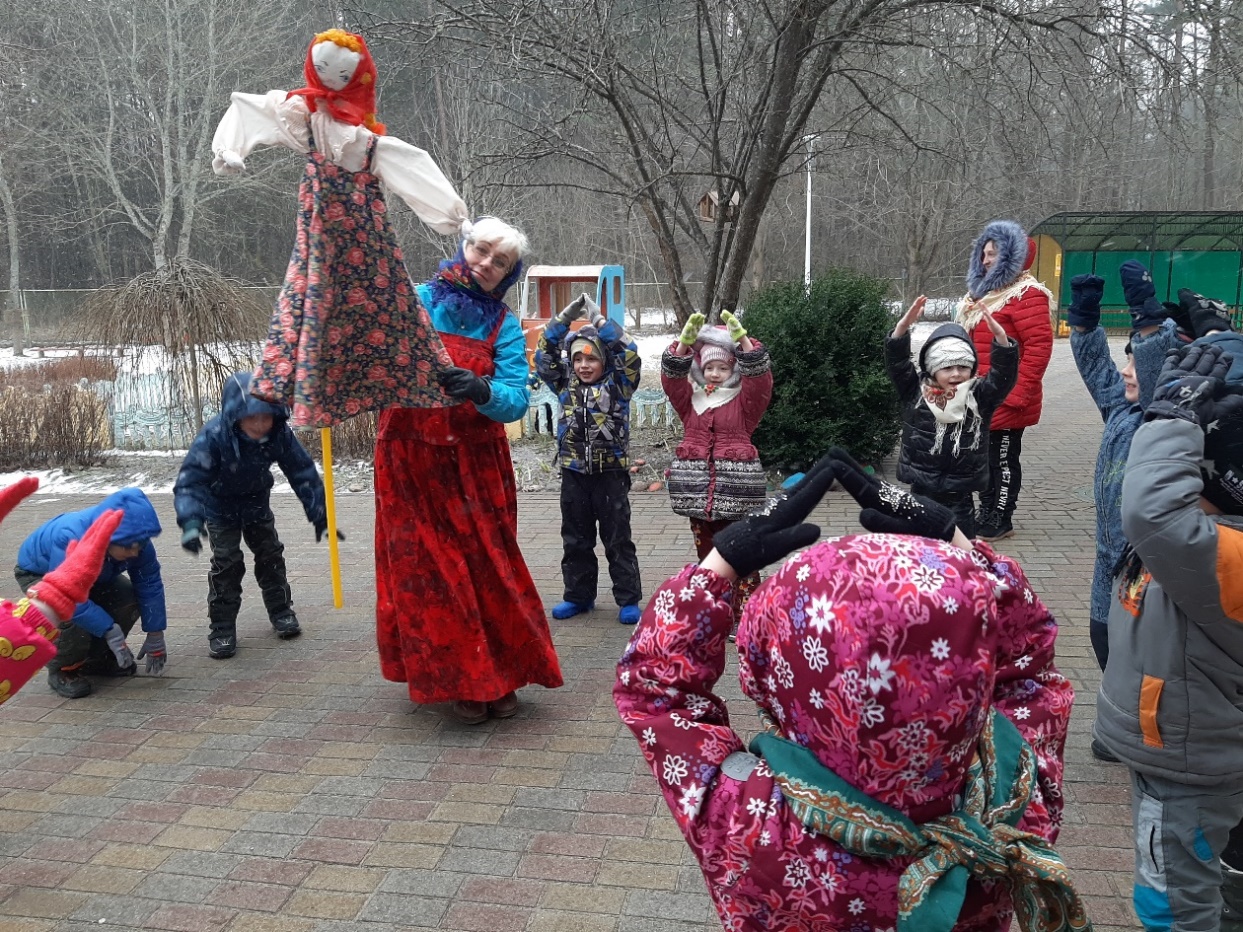 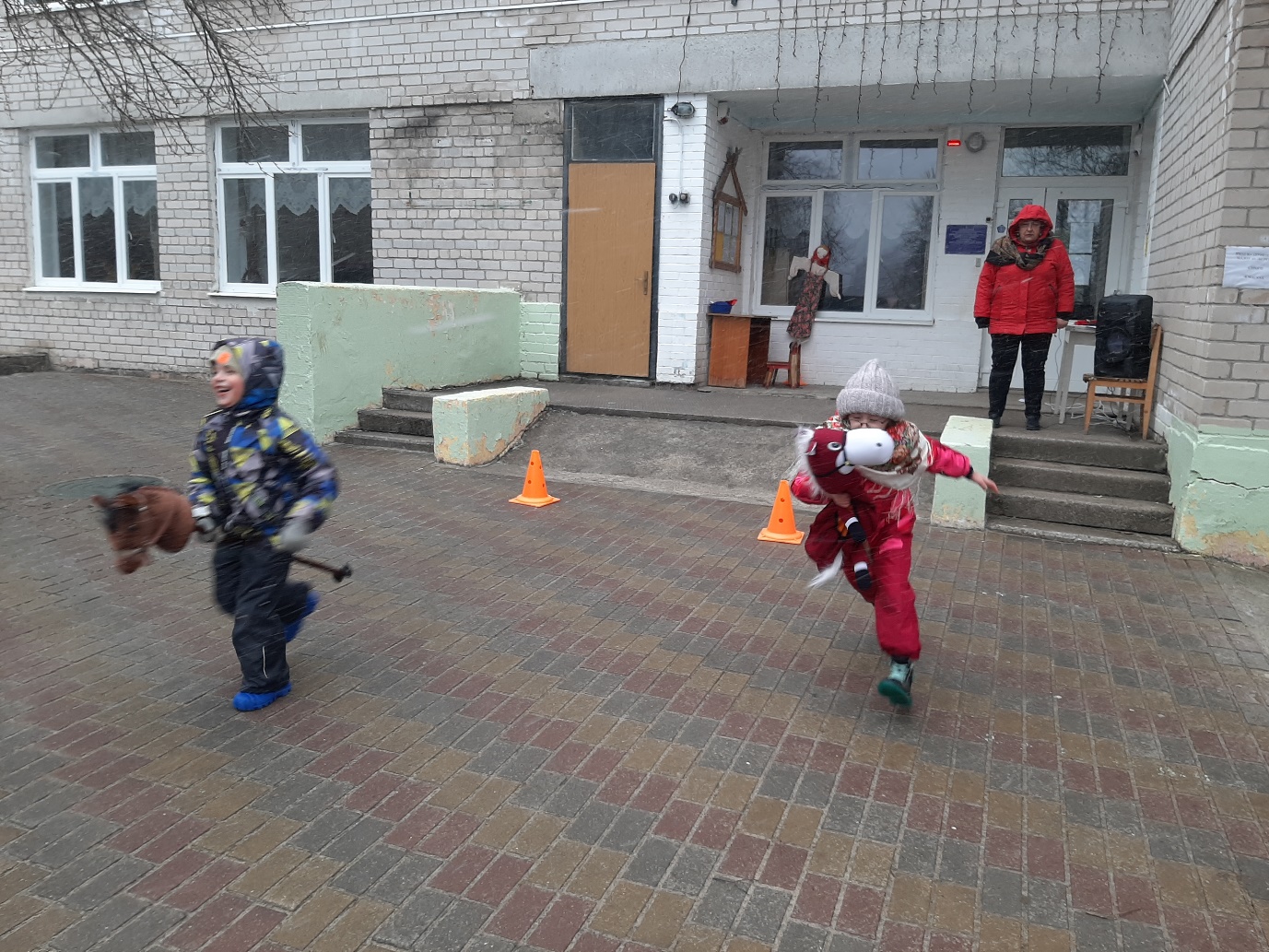 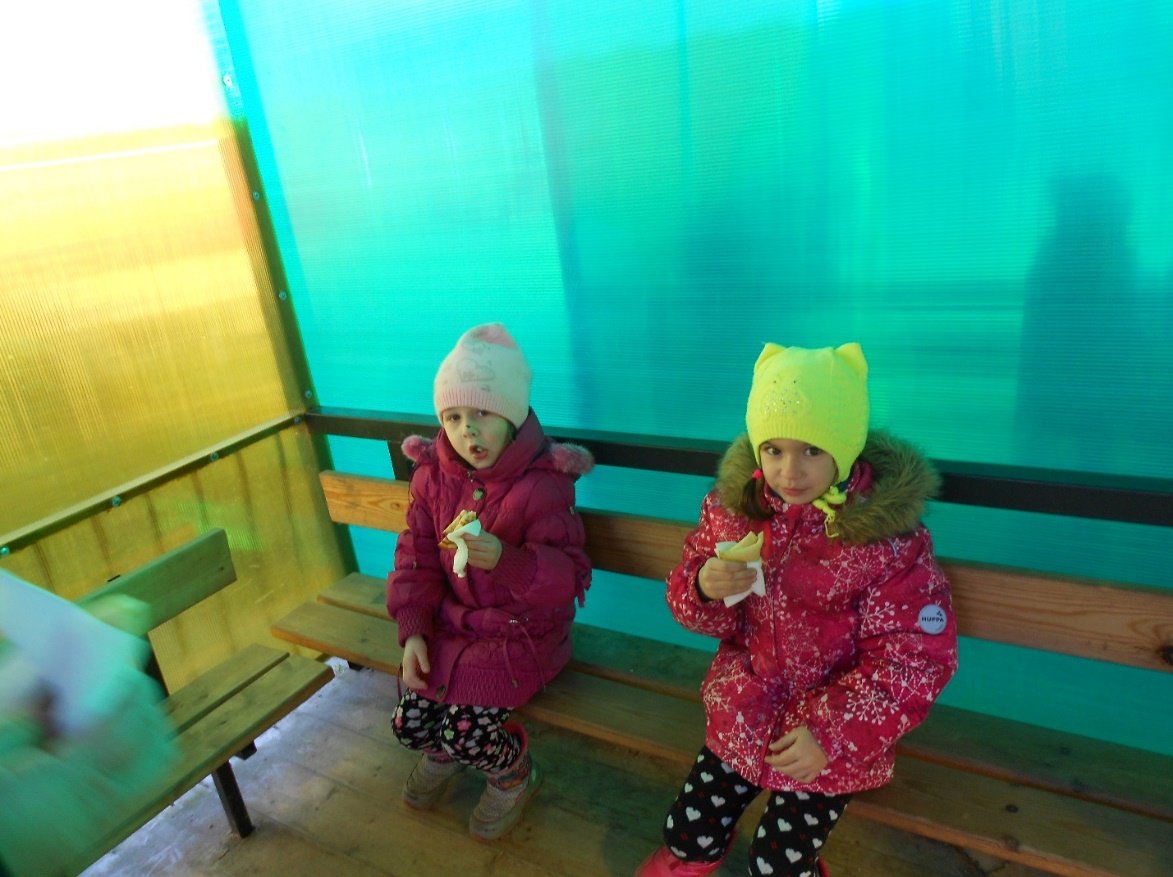 